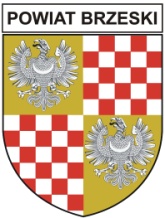 VII BRZESKI BIEG  NIEPODLEGŁOŚCI11 LISTOPADA   2017 r.START  I  META – BRZESKI  RATUSZPROGRAM ZAWODÓW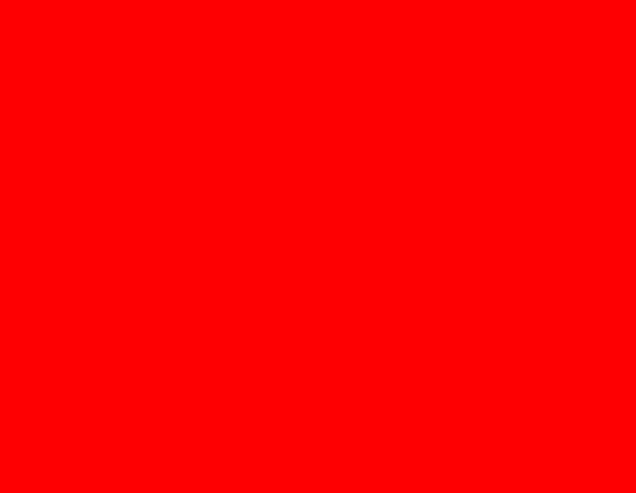  09:30-11:45  Zapisy i weryfikacja dzieci, młodzież, kategoria OPEN i Nordic Walking.11:30	Uroczyste rozpoczęcie VII Brzeskiego Biegu Niepodległości.HARMONOGRAM  BIEGÓW I DYSTANSE12:00   Dzieci rocznik 2008 i młodsi 				254 m12:10   Dzieci rocznik 2007 – 2005  				550 m12:20   Młodzież rocznik 2004 – 2002				805 m12:30   Młodzież rocznik 2001 – 1998	 dziewczęta		805 m							 chłopcy		1610 m13:00   Bieg  w kategorii OPEN					7000 m13:00   Nordic Walking 						3500 m	Dekoracje zwycięzców w poszczególnych kategoriach wiekowych po każdym biegu.Zgłoszenia do VII Brzeskiego Biegu Niepodległości w kategorii OPEN i NW, będą przyjmowane w terminie do 06 listopada 2017 r.:- strona internetowa – www.maratonypolskie.pl - e-mail: sport@brzeg-powiat.pl- osobiście – w biurze Wydziału OKiKF Starostwa Powiatowego    ul. Wyszyńskiego 23 pok. nr 16 w godz. 8.00 -15.00 W dniu zawodów od godz. 9:30 do 11.45 w biurze zawodów.W kategorii dzieci i młodzieży do lat 18 zgłoszenia będą przyjmowane tylko w dniu zawodów od godz. 9:30 do 11.45 w biurze zawodów. Zgłoszenie powinno zawierać zgodę podpisaną przez rodzica bądź ustawowego opiekuna.                                                                                                                1 Pułk Saperów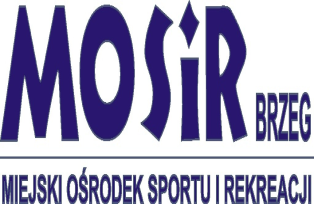 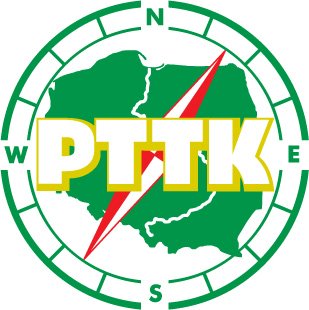 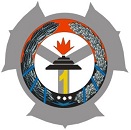  		 					   PARTNERZY										